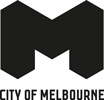 Kerbside protected bike lanes on Grattan Street, CarltonWorks notice, December 2023The City of Melbourne is installing kerbside protected bike lanes on Grattan Street – delivering a safer, better connected cycling network in the heart of Carlton.The bike lanes will run in both directions from Rathdowne Street to Bouverie Street, and connect to new bike lanes being delivered between Bouverie Street and Royal Parade as part of the Metro Tunnel Project. They will also link to our existing cycling network along Rathdowne Street and Swanston Street.To support road users travelling along Grattan Street, some traffic management changes will also be introduced to keep people moving - no matter their mode of transport.The City of Melbourne engaged with the community about the Grattan Street bike lane in 2021 and 2022, and has received approval from the Department of Transport and Planning to deliver this project.What’s happening?The new bike lanes will be located next to the footpath, protected from traffic by kerbs and parking bays.Adjustments will be made to parking along Grattan Street to create space for the project.Hook turn movements will be introduced at Cardigan, Lygon and Drummond streets.A new bus stop will be added between Bouverie and Swanston streets.Road resurfacing between Cardigan and Rathdowne streets.What you can expect:Works are anticipated to start in early 2024 and will take approximately three months to complete.Pedestrian, car and bike access on Grattan Street will be maintained at all times while works are underway.Work hours will be 7am to 5pm Monday to Friday, with occasional weekend work required.Nearby properties will be notified ahead of works commencing.To find out more, please call 9658 9658 or visit melbourne.vic.gov.au/cityprojects